Departamento de: ________________________________________________Nombre del alumno/ de la alumna: ___________________________________, DNI: ______________, e-mail: ___________________, tel. _______________, Idioma: _______________________, Nivel ____________________________, Código del grupo: _______________Profesor/a: ______________Aula: _____.El alumno cuyos datos figuran más arriba, presentó solicitud de adaptaciones por discapacidad en el curso ________________/ _____________ y solicita la continuación de la vigencia de dichas adaptaciones durante el presente curso escolar, habida cuenta de que persisten las mismas características de la discapacidad entonces acreditada.Fecha y firma del alumno/ de la alumna:______________________________________________Valoración del tutor y del DOFEIE:Firma de la responsable del DOFEIE: Vº Bº del director:____________________________    ____________________________Málaga, a _____________ de ________________ de 20__________DOFEIE (Departamento de orientación, formación, evaluación e innovación educativa): pvargas@eoimalaga.com. Horario de atención al público: Miércoles: 10-11  h.; lunes y jueves: 13-13:30h., en el Departamento de Inglés.ANEXO A.1DOFEIERenovación de solicitud de adaptación por discapacidad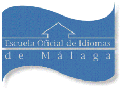 